Steps to Enroll in the ELPS AcademyOn the screen showing Activation Complete, you will see a Search Courses button (top). Enter ELPS Academy. You will see ELPS Academy on the fifth row. Click on it. You will see the following screen-----Click on enroll in ELPS Academy. 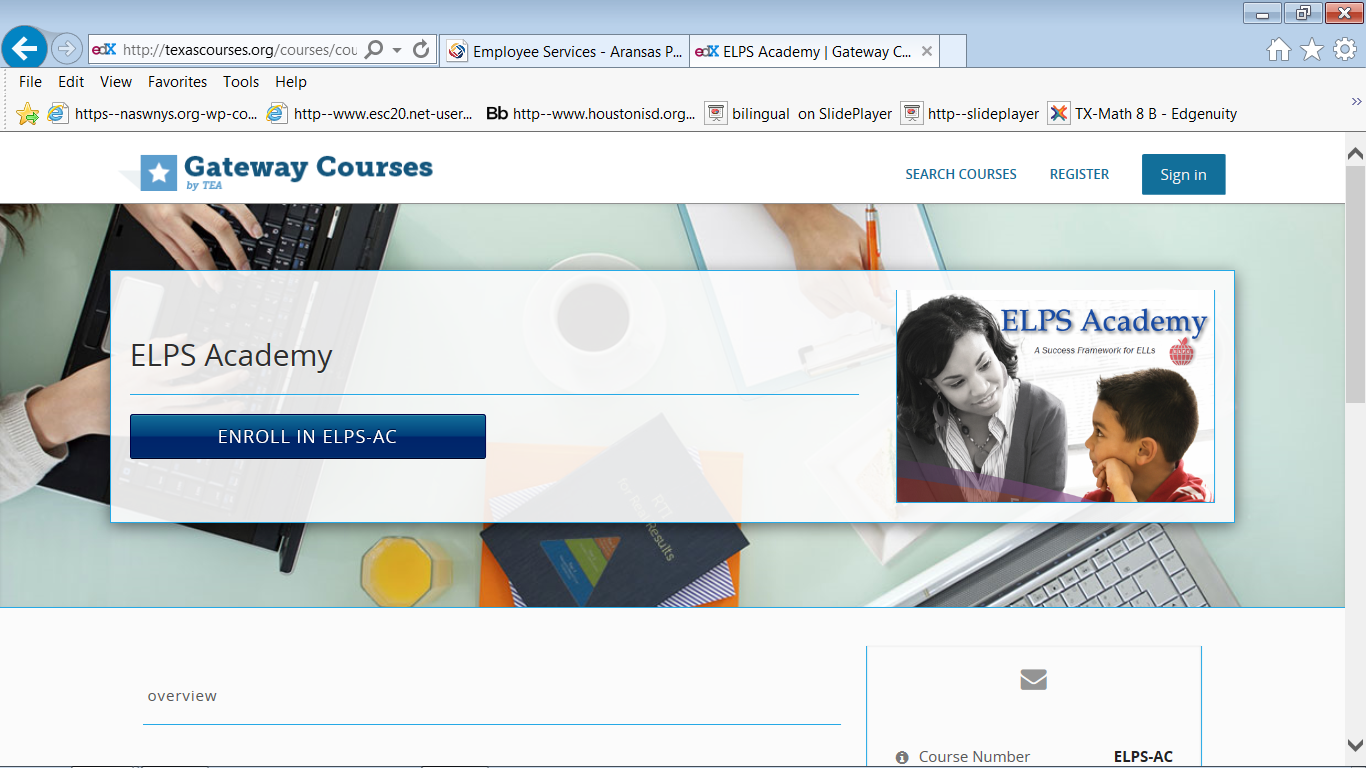 You will see this screen ----Click on View Course. 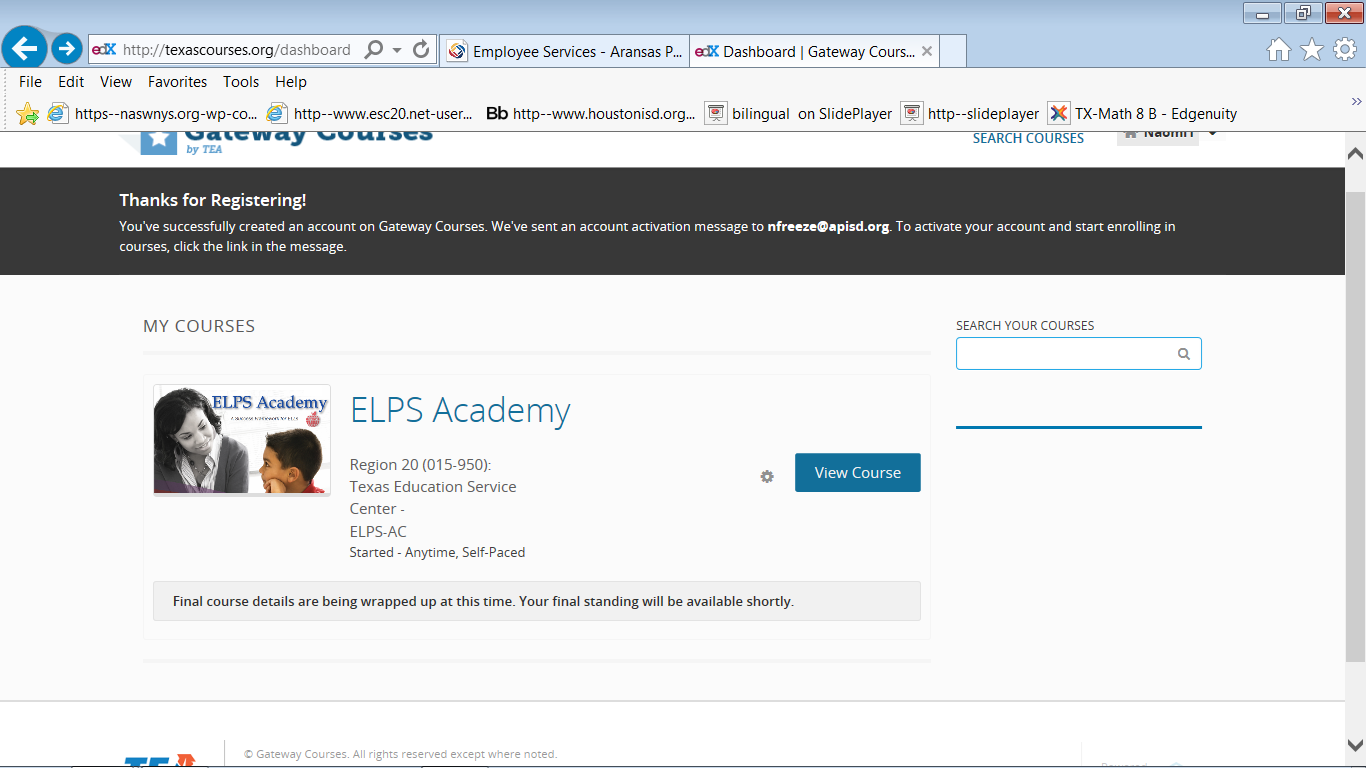 Steps to find Course Lessons  See this screen; review participant’s manual. On this page you will click on Progress to get to course. The screens below are one page; you will scroll down to click on lessons. Course is self-paced.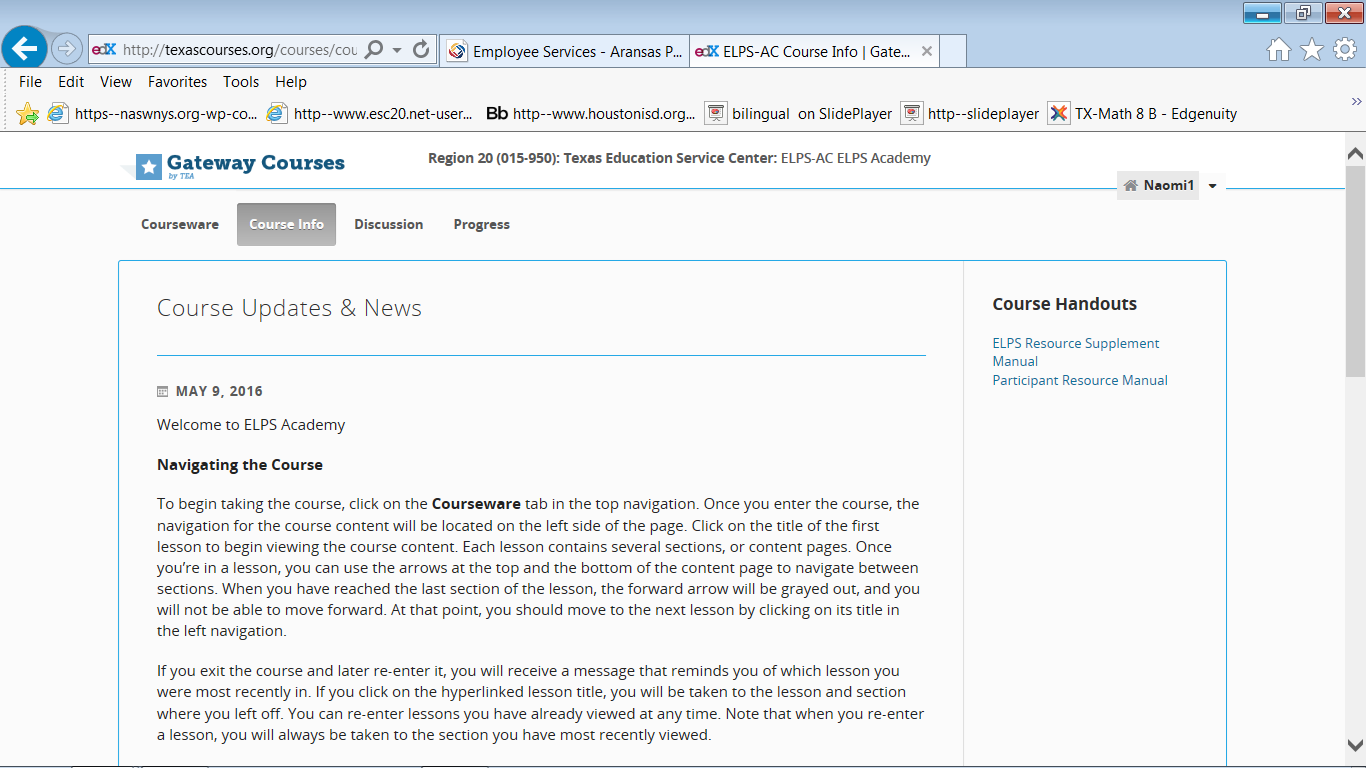 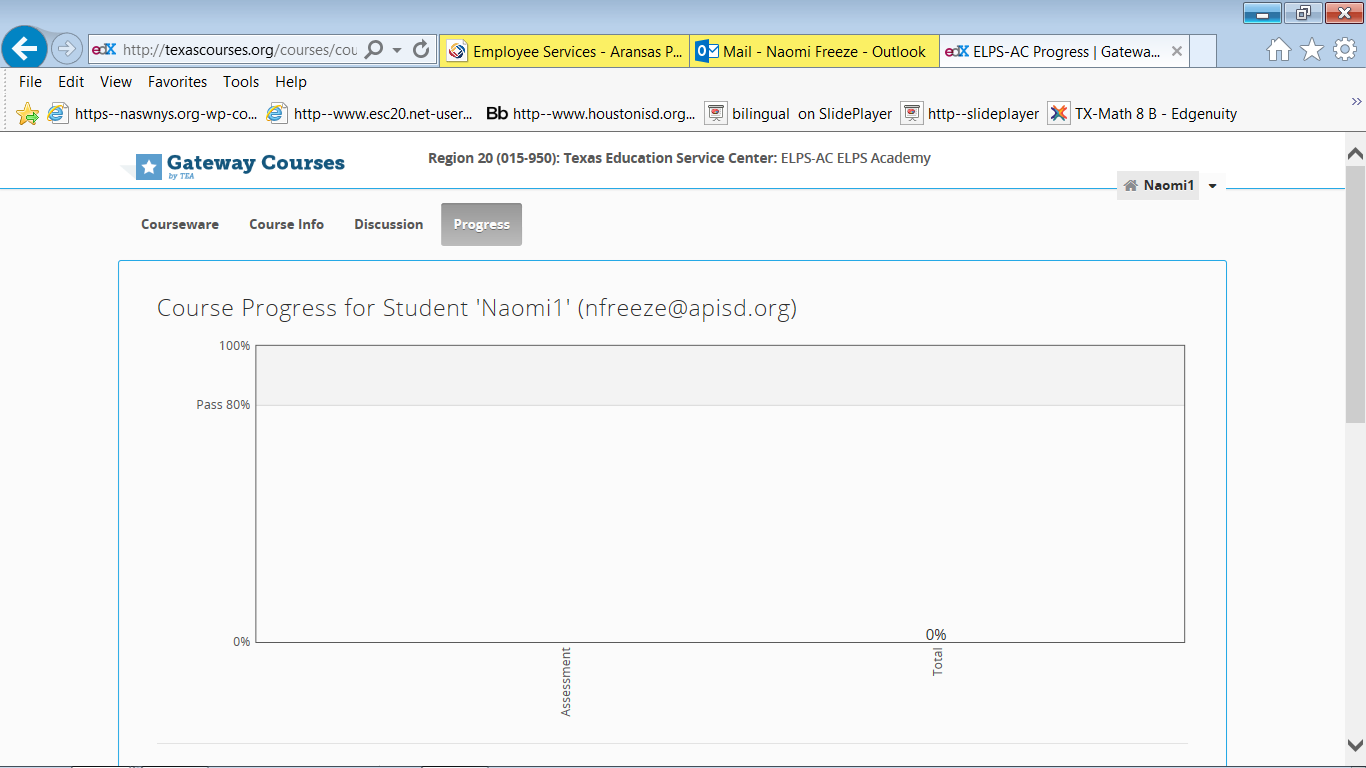 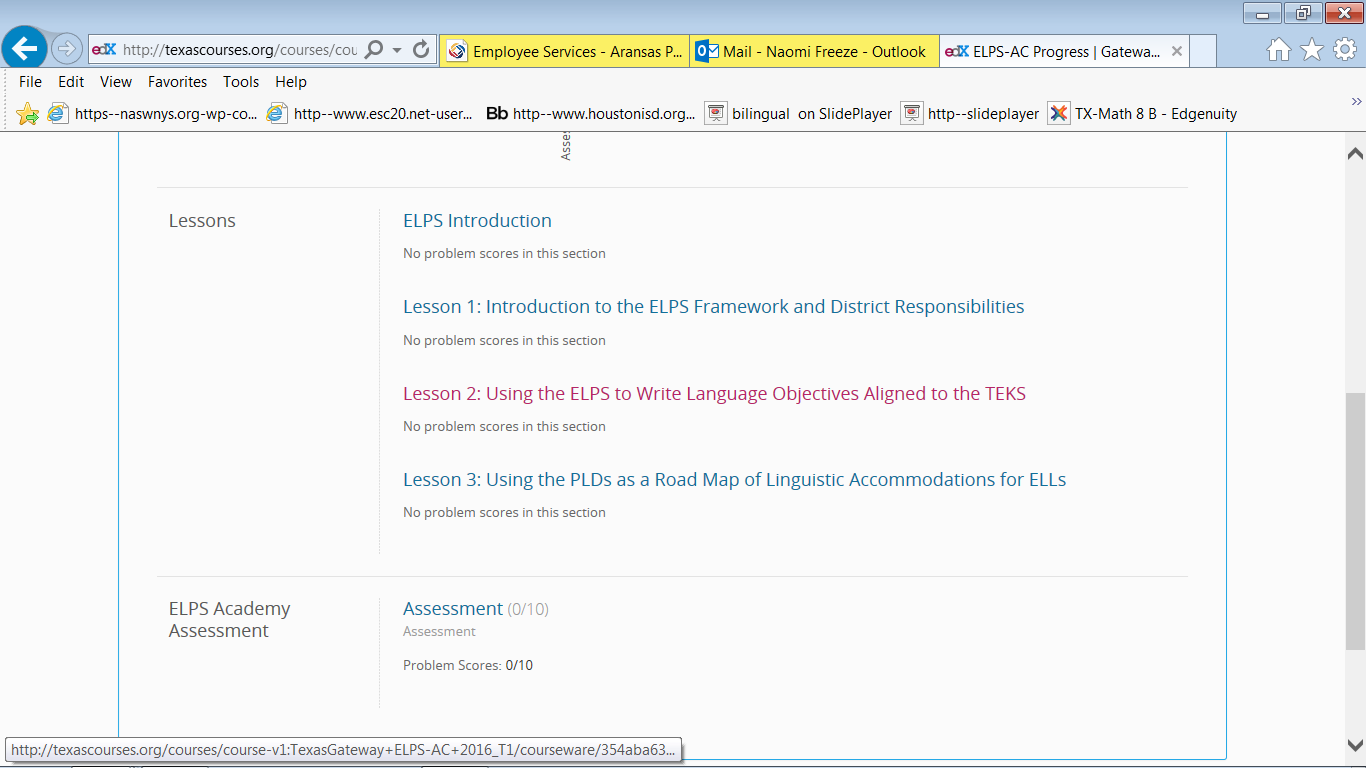 